DAFTAR RIWAYAT HIDUP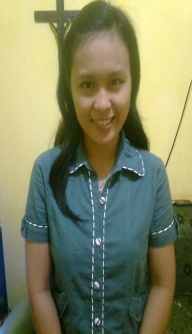 MILKA PATA’ PASAU’, Lahir di Makassar, pada tanggal 3 April 1989 , anak ke tiga dari tiga bersaudara, dari pasangan Pata’ Pasau’ dengan ibunda Maria Gau’. Jenjang pendidikan yang ditempuh penulis mulai dari bangku Sekolah Dasar  di SD Panaikang III pada tahun 1995 dan tamat pada tahun 2001, kemudian penulis melanjutkan pendidikan di SMP Negeri 23 Makassar pada tahun 2001 dan tamat pada tahun 2004, selanjutnya penulis melanjutkan pandidikan di SMK YAPMI Jurusan Administrasi Perkantoran, Program studi Sekretaris Disamakan Makassar pada tahun 2004 dan tamat pada tahun 2007. Pada tahun 2007 penulis melanjutkan studi di Program Studi Pendidikan Guru Pendidikan Anak Usia Dini Reguler S1 pada Fakultas Ilmu Pendidikan Universitas Negeri Makassar.